Отчет об итогах работы с обращениями граждан в Управлении Роскомнадзора по Костромской области в 2013 годуВ 2013 году в Управление Роскомнадзора по Костромской области поступило 136 обращений граждан, в том числе переадресовано из Роскомнадзора 3 обращения.Каналы поступления обращений:по электронной почте - 11;с Портала Государственных услуг - 0;с Официального сайта Роскомнадзора - 51;нарочным - 12;почтовое отправление – 62.Сравнительный анализ поступивших в Управление обращений граждан показывает следующее, что:50% – обращений относятся к работе в сфере связи; 17% – обращений относятся к сфере массовых коммуникаций;23% – обращений касаются защиты персональных данных;1% -  информационные технологии;9%  -  административные обращения.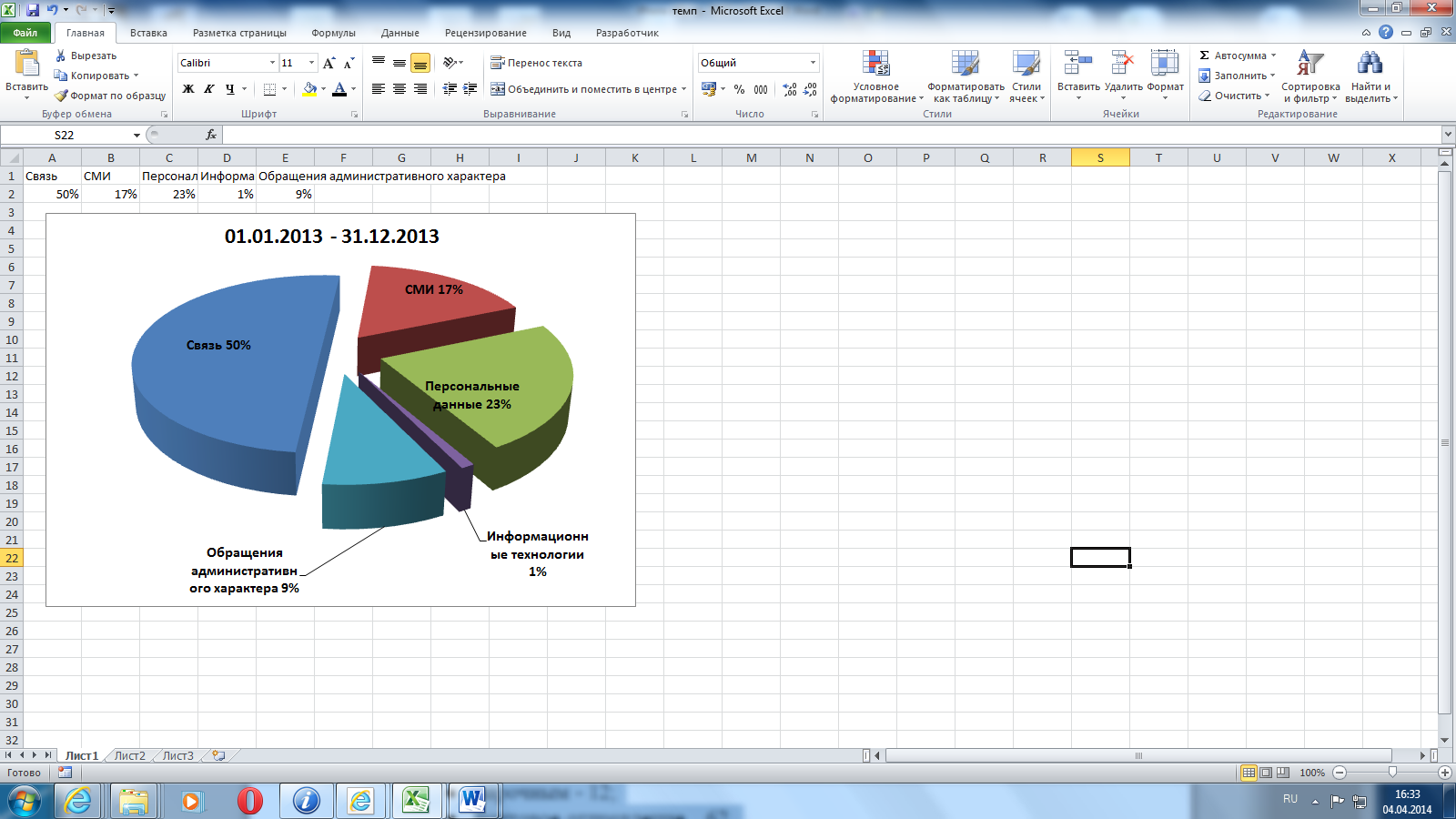 Тематика обращений:Вопросы защиты персональных данных – 31;Вопросы ограничения доступа к сетевым (информационным) ресурсам – 1;Вопросы организации работы в сфере связи (почтовые услуги, работа мобильных операторов, в т.ч. тарифы), эксплуатации оборудования связи (радиовышки, установки и т.д.) – 69;Вопросы содержания материалов, публикуемых в СМИ, в т.ч. электронных СМИ и интернет-сайтах – 23;Обращения административного характера - 12Обращения поступили на имя руководителя.По результатам рассмотрения обращений граждан в Управлении вынесены решения.Обращения перенаправляются по принадлежности в другие федеральные органы исполнительной власти.Сравнительный анализ поступивших обращений граждан по сферам контроля приведен в таблице.Таблица 2012 год1 квартал 2013 год2 квартал 2013 год3 квартал 2013 года4 квартал 2013 года2013 годВсего поступило обращений, из них7522254940136в сфере связи33914222469в сфере массовых коммуникаций12559423в сфере деятельности по защите прав субъектов персональных данных203342131в сфере информационных технологий500101вопросы административно-правового характера5444012